INSCHRIJVING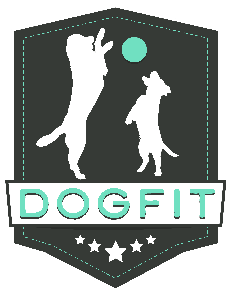 	Eigenaar		Eigenaar	NaamAdresTelefoonE-mail__________________________________________________________________________________________________________________________________________Postcode:____________          Plaats:______________________________________Thuis:__________________________       Mobiel:_________________________________________________________________________________________________HondHondRoepnaamGeboortedatumRasGeslachtStatusI.D.IdentificatienummerMedicijngebruikNaam dierenartsAdres dierenartsTel. DierenartsBijzonderheden(allergie, angst, etc.)__________________________________________________________________________________________    Reu                                      Teef    Gecastreerd                           Gesteriliseerd    Chip                                      Tattoo                      Penning______________________________    Ja                                    NeeZo ja, welke:___________________________________________________________________________________________________________________________________________________________________________________________Postcode:________________        Plaats:___________________________________________________________________________________________________________________________________________________________________________________________________VoedingVoedingSoort voer
Hoeveel voermomenten p.d.Hoeveelheid per keer    Vlees               Brokken               Beide
    1 x                  2 x

_________________________________________________________AanwezigheidAanwezigheidVakantieopvang periode_________________________________________________________